U.S. INTERNATIONAL CHRISTIAN ACADEMY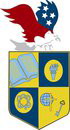 Serving students since 2001Owned and Operated by Teacherswith 25 years of experience in Teaching and Administrationwww.usicahs.orge.mail: admin@USICAHS.ORG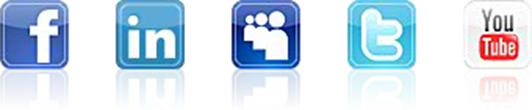 USICA NEWSSuggested Reading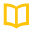 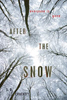 After the Snow
S. D. Crockett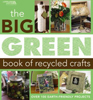 The Big Green Book of Recycled Crafts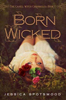 Born Wicked
Jessica Spotswood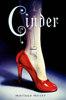 Cinder
Marissa Meyer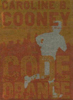 Code Orange
Caroline Cooney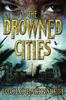 The Drowned Cities
Paolo Bacigalupi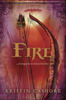 Fire
Kristin Cashore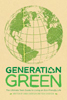 Generation Green: The Ultimate Teen Guide to Living an Eco-Friendly Life
Linda Sivertsen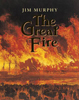 The Great Fire
Jim MurphyGuy Langman, Crime Scene Procrastinator
Josh Berk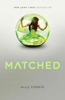 Matched
Allyson Condie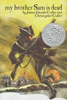 My Brother Sam is Dead 
James Collierhttp://www.mdpls.org/programs/summer-reading/summer-reading-teens.html